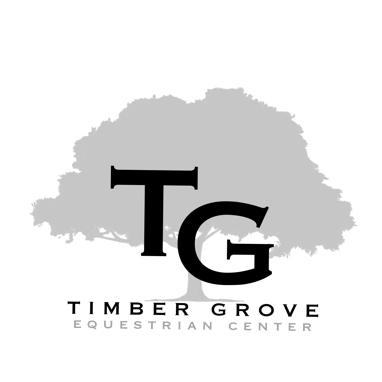 Summer Camp Registration 2023Timber Grove Equestrian CenterWe are excited to have you join us for camp at TGEC.  Campers will enjoy learning about all aspects of horse care including grooming, leading, feeding, and of course riding the horses! They will also learn interesting facts about their horses and make fun horse themed crafts they can bring home with them. Riders must wear or bring long pants for the riding portion, closed toe shoes or boots with a heel (no rain boots), and dress for the weather. Riding helmets are required. You may bring your own, or we will supply one. Please bring a sack lunch, snack and plenty of water (we recommend at least 2 bottles) each day. Please select which session(s) your rider plans to attend:**A non-refundable deposit of $100 is required to secure your spot**Camper Name: __________________________________ Age: _______
Address: _______________________________________    City/Zip: ________________ /_____________
Guardian(s) First Name: _____________________________ Last Name: _________________________ Phone Number: __________________________ Email: _________________________________________Additional Emergency Contact Name: _________________________________________            Phone: __________________________  T Shirt Size (Y or Adult): ________________ Any known medical problems or allergies? ________________________________________________In the event of accident or injury, I give Timber Grove Equestrian Center management and/or staff permission to seek medical attention for my child named above. Date: _____________ Name: _____________________________________Signature:______________________________________________________ DateTimesAge RequirementsCost______June 5-99am-3pm10+$550______June 26-299am-1pm6-9$400______July 10-149am-3pm10+$550______July 24-279am-1pm6-9$400